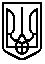 Малобурімська загальноосвітня школа І-ІІІ ступенівЧорнобаївської селищної ради Черкаської областівул. Центральна 13Б, с. Мала Бурімка, 19924, тел: 0(4789)4-64-40,E-mail: mburimka@ukr.net, Web: https://mburimka.e-schools.info;Код ЄДРПО 33376365Н А К А ЗС. Мала Бурімка Золотоніського району Черкаської області22.06. 2023                                                                                                                       №58-оПро підсумки самооцінюваннязакладу освіти з напрямків «Освітнє середовище»та «Управлінська діяльність»у 2022 – 2023 н.р.  Відповідно до наказу Міністерства освіти і науки України від 30.11.2020 № 1480 «Про затвердження Методичних рекомендаційпитань формування внутрішньої системи забезпечення якості освіти у закладах загальної середньої освіти», враховуючи вимоги статті 41 Закону України «Про повну загальну середню освіту», наказу по Малобурімській ЗОШ І-ІІІ ступенів №70 від 01.09.2022 року «Про створення робочої моніторингової групи та проведення комплексного само оцінювання за напрямком «Освітнє середовище», наказу по Малобурімській ЗОШ І-ІІІ ступенів №36 від 05.05.2023 року «Про створення робочої моніторингової групи та проведення комплексного самооцінювання за напрямком «Управлінська діяльність», на основі результатів здійсненого самооцінювання закладуНАКАЗУЮ:Ознайомити вчителів закладу з результатами самооцінювання  (додаток 1, 2).Врахувати у подальшій роботі закладу освіти:           2.1.Потреби в удосконаленні освітнього  середовища:- потребують дооснащення предметні кабінети;- потребують капітального ремонту спортзал;- потребує капітального ремонту дах навісу перед школоюі;- облаштування місць відпочинку учасників освітнього процесу;- створення ресурсної кімнати для дітей з ООП;- підвищити контроль за інформуванням учнів та дотриманням правил охорони праці, безпеки життєдіяльності, правил поведінки, пожежної безпеки в закладі та під час надзвичайних ситуацій;        2.2. Потреби у вдосконаленні системи управлінських процесів:- Продовжити роботу щодо впровадження  електронного документообігу закладу.- Проведення бесід з питань протидії корупції.- Більше залучати батьків до розробки шкільних документів.3. Контроль за виконанням наказу залишаю за собою.Директор:                                                                                           Світлана БОЙКОЗ наказом ознайомлені:                                                                     Валентина Лук’яненко                                                                                                 Людмила Сухенко                                                                                                              Тетяна Пустова                                                                                                              Ірина Мороз                                                                                                              Ольга Нагорна                                                                                                              Валентина Бабак                                                                                                              Андрій Яценко                                                                                                              Наталія Захарченко                                                                                                             Лідія Гирич                                                                                                              Надія Росенко.                                                                                                             Лариса Авраменко                                                                                                  Олена Татаровська                                                                                                 Наталія Тригуб                                                                                                        В’ячеслав КравченкоДодаток 1до наказу по Малобурімській ЗОШ І-ІІІ ступеніввід 22.06.2023 р. №58Узагальнена інформація щорічного та комплексного самооцінювання ефективності функціонування внутрішньої системи забезпечення якості освітньої діяльності та якості освітиОсвітнє середовище закладу освіти Однією з важливих умов для освітнього процесу є безпечне та комфортне освітнє середовище.Освíтнє середóвище – сукупність об'єктивних зовнішніх умов, факторів, соціальних об'єктів, необхідних для успішного функціонування освіти. Це система впливів і умов формування особистості, а також можливостей для її розвитку, які містяться в соціальному і просторово-предметному оточенні.1.1.1. Результати спостережень за освітнім середовищем, опитувань учасників освітнього процесу свідчать, що в закладі освіти вживаються заходи щодо створення безпечних та комфортних умов життєдіяльності. Територія та приміщення школи чисті та охайні, оздоблені квітниками. На території відсутні колючі дерева, кущі, гриби та рослини з отруйними властивостями, зазначені у відповідному Переліку. Огляд території щодо її безпечності для організації освітнього процесу здійснюється регулярно. Територія ділянки закладу частково освітлюється у вечірній та нічний час (лише біля центрального входу). Територія закладу недоступна для несанкціонованого заїзду транспортних засобів, оскільки  є огорожа. У приміщення закладу допускаються виключно учасники освітнього процесу. Кількість учнів закладу освіти не перевищує його проєктну потужність. Навчальні кабінети перших класів розміщені недалеко від центрального входу. Початкова школа частково відокремлена від навчальних приміщень для здобувачів базової середньої освіти. У закладі є спортивний майданчик. Забезпечено щоденне вологе прибирання всіх приміщень та санвузлів. Виконуються вимоги до режиму освітлення приміщень. Температурний режим відповідає вимогам, забезпечено контроль за дотриманням Санітарного регламенту, епідеміологічного та повітряно-теплового режиму в навчальних приміщеннях в умовах адаптивного карантину. Це підтверджується результатами спостереження за освітнім середовищем та відповідями в анкетах учнів. Більшість батьків та учнів задовольняє чистота території, вестибюлю та спортивної зали. Питний режим в умовах карантинних обмежень забезпечено. Учні носять з собою негазовану питну воду. Для учасників освітнього процесу в закладі облаштовано внутрішню вбиральню, де наявні рукомийники, диспенсери для мила та електричні сушарки для рук. Приміщення закладу освіти використовується раціонально. Комплектування класів відбувається з урахуванням чисельності здобувачів освіти, кількості навчальних приміщень та їхньої площі. Педагогічні працівники мають робочі місця в класних кімнатах/навчальних кабінетах; є методичний кабінет  для роботи та відпочинку педагогів. У класах початкової школи облаштовані місця для відпочинку. Водночас є потреба в створенні додаткових місць відпочинку для учасників освітнього процесу в коридорах та на шкільному подвір’ї. 1.1.2. Класні кімнати початкової школи у всіх підрозділах облаштовані з урахуванням необхідної кількості засобів навчання та обладнання НУШ. Навчальні кабінети в більшості достатньо обладнані засобами навчання для виконання відповідної навчальної програми. 1.1.3. Педагогічні працівники систематично проходять інструктажі та навчання з питань охорони праці та надання домедичної допомоги та, у разі нещасного випадку, діють у встановленому порядку, про що свідчать 95 % респондентів. 1.1.4 Працівники обізнані з правилами поведінки в разі нещасного випадку зі здобувачами освіти та працівниками закладу освіти чи раптового погіршення їх стану здоров’я і вживають необхідних заходів у таких ситуаціях. У школі проводяться навчання/інструктажі педагогічних працівників з питань надання домедичної допомоги, реагування на випадки травмування або погіршення самопочуття здобувачів освіти та працівників під час освітнього процесу. Всі педагоги пройшли на EdEra  онлайн – курс  «Домедична допомога»1.1.5. Створено умови для харчування учнів і педагогічних працівників: визначено режим із урахуванням карантинних обмежень; розроблено меню згідно з МОЗ; приділяється увага вихованню культури здорового харчування, поведінки за столом; здійснюється контроль за якістю продуктів та умовами їх зберігання. За результатами опитування встановлено, що більшість школярів та батьків загалом задовольняють умови організації харчування в закладі(79,6%). Водночас частина з учнів, які харчуються в школі,  та їх батьки відмічають, що асортимент потребує урізноманітнення і якості страв(12,1%) . Не бажають харчуватися – 8,3%.1.1.6. Комп’ютери закладу освіти облаштовані технічними засобами та інструментами контролю щодо безпечного користування мережею Інтернет. З учасниками освітнього процесу проводиться просвітницька робота з питань кібербезпеки та попередження кібербулінгу. Більшість здобувачів освіти та їхніх батьків (77,6%) поінформовані щодо безпечного використання мережі Інтернет та дотримуються загальноприйнятих правил безпечного користування нею.Для 19% інформаційні заходи проводилися лише на уроках інформатики, для 3 % - жодних заходів не проводилося.  1.1.7. Заклад освіти сприяє адаптації педагогічних працівників до професійної діяльності. Також ведеться робота з адаптації здобувачів освіти до освітнього процесу. Здійснюється моніторинг виявлення рівня адаптації учнів, проводиться анкетування, діагностика, бесіди з метою згуртування учнівського колективу. Більшість батьків (82,5 %) зазначили, що у їхньої дитини не виникали проблеми з адаптацією у закладі освіти, проте частина дітей усе ж таки їх мала. Це свідчить про те, що у закладі освіти недостатньо проводиться робота по адаптації учнів до освітнього процесу. 1.2. Переважна більшість учасників освітнього процессу (93%) вважають освітнє середовище закладу безпечним і психологічно комфортним. 1.2.2. У закладі ведеться журнал обліку відсутніх та здійснюється аналіз відвідування здобувачами освіти навчальних занять, з’ясовуються причини відсутності учнів. Правила поведінки учасників освітнього процесу в закладі освіти забезпечують дотримання етичних норм, прав і свобод людини. Між учасниками освітнього процесу не спостерігаються випадки образливої поведінки, не відбуваються прояви фізичного та психічного насильства. Результати опитування свідчить, що переважна більшість здобувачів освіти (89,7%), батьків (93,8 %) ознайомлені з правилами поведінки і вказали, що їх дотримуються. Правила поведінки для учасників освітнього процесу оприлюднені на офіційному сайті закладу. Ці правила формують позитивну мотивацію учасників освітнього процесу. 1.2.3. У закладі освіти розроблено та оприлюднено план заходів із запобігання та протидії булінгу. Випадків булінгу не було зафіксовано. Але з метою недопущення проявів булінгу та інших форм насильства, проводять превентивні заходи за участі відповідних служб. Більшість учнів і батьків підтверджують, що класні керівники і адміністрація школи проводять роз’яснювальну роботу щодо попередження проявів булінгу та інших форм насильства. 83,4 % опитаних учнів засвідчили, що в закладі відсутній булінг (цькування) учасників освітнього процесу, проте зустрічалися випадки кепкування чи агресії (11,7%). З цього приводу учасники освітнього процесу зверталися за допомогою до класного керівника та директора школи  і проблеми вирішувались конструктивно, а подібних випадків більше не траплялося. Педагогічні працівники закладу освіти пройшли навчання з протидії булінгу на онлайн-платформі Prometeus. 1.3.1.-1.3.2. Будівля закладу освіти є типовою спорудою. У закладі освіти облаштовано окрему туалетну кімнату для дітей з особливими освітніми потребами. У частині приміщень закладу освіти функціонує Інклюзивно-ресурсний центр, спеціалісти якого залучаються для реалізації інклюзивного навчання. Шкільна ресурсна кімната знаходиться у спільному користуванні з ІРЦ. Доступ до неї мають як учні з особливими освітніми потребами, так і діти з усієї територіальної громади, під час їх обстеження спеціалістами ІРЦ. У закладі освіти забезпечується корекційна спрямованість освітнього процесу на основі єдності, співпраці педагогічного колективу між собою, сім’ями учнів. 1.3.4. У закладі освіти формуються навички здорового способу життя здобувачів освіти через проведення Олімпійського тижня, Дня здоров’я, участь у обласному конкурсі «Мій друг – активний рух».  Обладнання, засоби навчання застосовується у більшості навчальних завдань або видів діяльності, спрямованих на формування ключових компетентностей та наскрізних умінь здобувачів освіти. 1.3.5. Невід’ємною складовою освітнього процесу є бібліотека. Для формування соціокультурної компетентності у бібліотеці проводяться виховні заходи, конкурси, організовуються тематичні виставки. Проте більша частина учнів (13,8 %) у відповідях анкети зазначили, що відвідують бібліотеку лише для отримання необхідної літератури та підручників, 29,3% - для самопідготовки, консультацій, проектної діяльності, 45,5% - не користуються шкільною бібліотекою. ВИСНОВОК:Додаток 2до наказу по Малобурімській ЗОШ І-ІІІ ступеніввід 22.06.2023 р. №58Управлінські процеси закладу освітиУ закладі освіти розроблено стратегію розвитку на 2020-2025 рр., схвалена на засіданні педагогічної ради (протокол № 1 від 31.08.2020 року). Стратегія  не затверджена засновником. Стратегія включає стратегічну ідею, місію, мету розвитку закладу освіти, а також завдання та принципи, напрями, шляхи розвитку. Стратегія розвитку оприлюднена та розміщена на сайті закладу освіти. Діяльність закладу здійснюється на основі річного плану роботи, який схвалюється педагогічною радою та затверджується керівником закладу освіти.Аналіз річного планування засвідчив, що його структура охоплює всі напрями діяльності закладу, враховує основні завдання визначені стратегією розвитку, містить аналіз роботи закладу за попередній навчальний рік. Визначені терміни виконання та відповідальні особи за виконання. Річний план роботи школи розробляється у співпраці адміністрації закладу та педагогічних працівників. У плані роботи передбачена тематика засідань педагогічної ради, яка спрямована на реалізацію основних завдань школи.У ЗО розроблено, затверджено Положення про внутрішню систему забезпечення якості освіти, що визначає стратегію й процедури забезпечення якості освіти відповідно до законодавства. Адміністрація ЗО вживає заходів для створення належних умов діяльності, планує розвиток матеріально- технічної бази. У стратегії розвитку ЗО передбачено окремі аспекти забезпечення комфортних і безпечних умов навчання і праці. Наявні листи-клопотання до засновника щодо ремонту спортзалу, заміни шпалер в фізичному кабінеті,  облаштування спортивного майданчика.Під час анкетування 69,23% педагогічних працівників зазначили, що без побоювань можуть висловлювати власну думку, 69,23% опитаних зазначили, що розбіжності між педагогічними працівниками вирішуються конструктивно. У ЗО забезпечується доступ учасників освітнього процесу, представників місцевої громади до спілкування із керівництвом (особистий прийом, звернення, використання сучасних засобів комунікації). Обмінін інформацією та думками забезпечується на відкритій сторінці Facebook «Малобурімська ЗОШ І-ІІІ ступенів», до якої долучаються учасники освітнього процесу та громадськості.За наслідками вивчення документації та анкет з’ясовано, що керівництво закладу вчасно розглядає звернення учасників освітнього процесу та вживає відповідних заходів реагування.Інформаційні ресурси закладу оновлюються та містять актуальну інформацію. Інформація про заходи, що проводяться у закладі, фото та відеоматеріали викладаються на сторінках у Facebook та на сайті школи. Здійснюється інформування усіх учасників процесу через Viber групи. Однак офіційний сайт закладу освіти учасники освітнього процесу відвідують мало.У навчальному закладі кадровий склад укомплектований, вакансії відсутні. Всі педагогічні працівники працюють  за фахом.Керівництвом ЗО здійснюються заходи матеріального та морального заохочення педагогічних працівників. Виплачується винагорода за сумлінну працю у розмірі посадового окладу. Направляються клопотання щодо представлення працівників закладу до нагородження.Адміністрація закладу сприяє підвищенню кваліфікації працівників шляхом заохочення їх до проходження курсів, тренінгів та семінарів на різноманітних освітніх платформах, з подальшим схваленням їх на педагогічних радах. Здійснюється інформаційно-просвітницька робота щодо проходження добровільної сертифікації. Однак, упродовж останніх років жоден із педагогічних працівників відповідної ініціативи не проявив. У ЗО реалізуються права та обов’язки учасників освітнього процесу, 66,67%  учнів, 76,92% вчителів  стверджують, що їхні права у закладі дотримуються. . При прийняттіуправлінських рішень, керівництво закладу враховує пропозиції педагогічних працівників та батьків (92.31% - вчителі; 75% частково враховує – батьки).У ЗО функціонують батьківські збори  та учнівське самоврядування, які активно залучаються до вирішення питань діяльності закладу. За їх участі розроблено Правила для учнів, Річний план роботи.Розроблений та затверджений Режим роботи школи, який враховує потреби учасників освітнього процесу. Змінено графік харчування учнів початкових класів з метоюдотримання вимог адаптивного карантину. Заплановані великі перерви провітрювання класних кімнат та прогулянок здобувачів освіти на свіжому повітрі.Розклад навчальних занять сформований, в повній мірі враховує вікові особливості здобувачів освіти та санітарно-гігієнічні вимоги.  Забезпечується дотримання вимог щодочасу проведення уроків. На 97 % розклад уроків відповідає  Санітарному регламенту.В закладі не відкрито інклюзивних класів.Забезпечується підтримка талановитих та обдарованих дітей шляхом їх залучення до різноманітних конкурсів, проектів, заходів, гуртків.Закладом освіти затверджено Положення про академічну доброчесність учасників освітнього процесу Малобурімської ЗОШ І-ІІІ ступенів. Переважна більшість здобувачів освітивідзначають, що для них проводяться бесіди про неприйнятність плагіату.Як свідчить аналіз анкетування учасників освітнього процесу, у ЗО здійснюється постійна просвітницька робота щодо неприпустимості проявів корупції. Так, 92,31% вчителів  зазначили, що у закладі проводяться заходи спрямовані на негативне ставлення до корупції.Рівні оцінювання за вимогами:1.Наявність стратегії розвитку та Системи планування діяльності закладу, моніторинг виконання поставлених цілей і завдань  - достатній;2.Формування відносин довіри, прозорості, дотримання етичних норм  - високий;  3.Ефективність кадрової політики та забезпечення можливостей для професійного розвитку педагогічних працівників - достатній;4.Організація освітнього процесу на засадах дитиноцентризму, прийняття управлінських рішень на основі конструктивної співпраці учасників освітнього процесу, взаємодії закладу освіти з місцевою громадою - достатній;5.Формування та забезпечення реалізації політики академічної доброчесності - достатній.  Загальний висновок по напрямку – достатній.Рівні оцінюванняРівень освітньої діяльності 1.1.1Достатній1.1.2Достатній1.1.3Достатній1.1.4Достатній1.1.5Достатній1.1.6Достатній1.1.7Достатній1.1Достатній1.2.1Достатній1.2.2Достатній1.2.3Достатній1.2Достатній1.3.1.Достатній